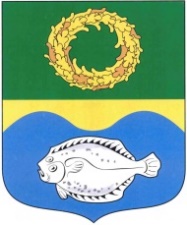 ОКРУЖНОЙ СОВЕТ ДЕПУТАТОВМУНИЦИПАЛЬНОГО ОБРАЗОВАНИЯ«ЗЕЛЕНОГРАДСКИЙ МУНИЦИПАЛЬНЫЙ ОКРУГ КАЛИНИНГРАДСКОЙ ОБЛАСТИ»РЕШЕНИЕот 28 февраля 2024 г.                                                                      № 354Зеленоградск                                  О согласовании предоставления Государственному бюджетному учреждению Калининградской области «Отряд государственной противопожарной службы и обеспечения мероприятий гражданской обороны» в безвозмездное пользование земельного участка 39:05:020204:411В соответствии с пунктами 7.1, 7.2 Положения о порядке управления и распоряжения муниципальным имуществом муниципального образования «Зеленоградский район», утвержденного решением районного Совета депутатов муниципального образования «Зеленоградский район» от 26 мая 2014 г. № 217, окружной Совет депутатов Зеленоградского муниципального округаРЕШИЛ:1. Согласовать предоставление Государственному бюджетному учреждению Калининградской области «Отряд государственной противопожарной службы и обеспечения мероприятий гражданской обороны» в безвозмездное пользование сроком по 04 сентября 2026 г. земельного участка 39:05:020204:411, расположенного по адресу: Калининградская область, Зеленоградский район, п. Рыбачий, ул. Зеленая, д. 5,5а.2. Опубликовать решение в газете «Волна» и разместить на официальном сайте органов местного самоуправления Зеленоградского муниципального округа.3. Решение вступает в силу после его официального опубликования.Глава Зеленоградского муниципального округа                                Р.М. Килинскене     